                                       2º ANO  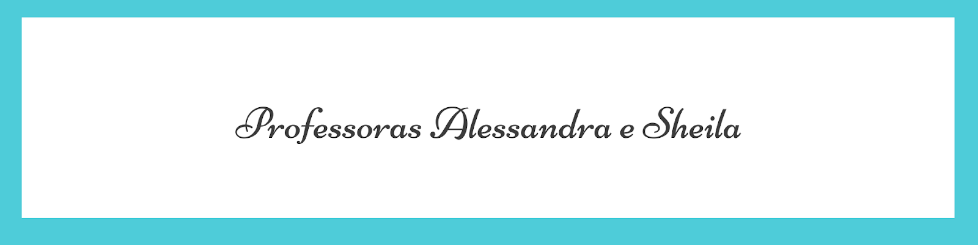         ATIVIDADES PARA 09 a 13 DE AGOSTO DE 2021ATIVIDADE PARA SEGUNDA-FEIRA, 09/08 COPIE EM SEU CADERNO O ALFABETO MAIÚSCULO E MINÚSCULO EM LETRA CURSIVA COMO NO MODELO:                              MAIÚSCULO                                                             MINÚSCULO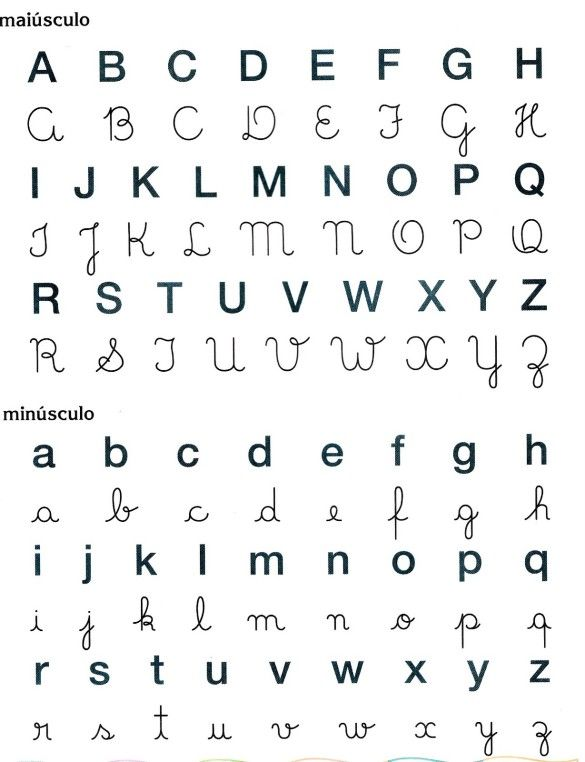 FOLCLOREÉ UM CONJUNTO DE TRADIÇÕES, CONHECIMENTOS E CRENÇAS POPULARES EXPRESSAS EM PROVÉRBIOS, LENDAS E CANÇÕES.
TODOS OS CONHECIMENTOS DO POVO CONSERVADOS ATRAVÉS DO TEMPO, INCLUINDO AINDA HÁBITOS, BRINCADEIRAS E ENFEITES, SÃO CONSIDERADOS FOLCLORE. O FOLCLORE É TÃO IMPORTANTE QUE, DESDE 1.965 EXISTE UM DIA ESPECIAL PARA ELE EM NOSSO CALENDÁRIO: DIA 22 DE AGOSTO.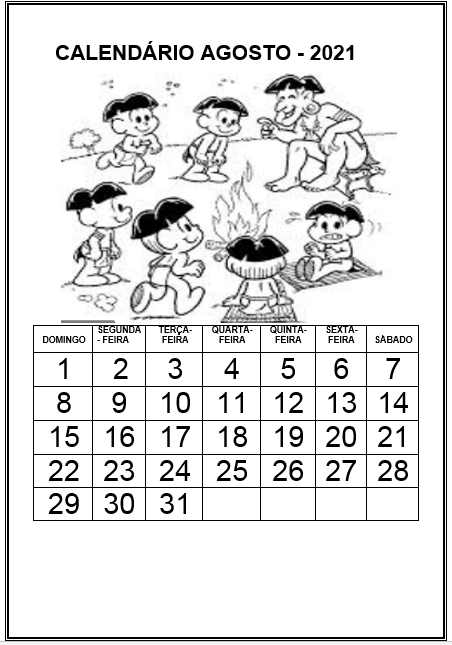 OBSERVE O CALENDÁRIO DO MÊS DE AGOSTO DE 2021 E RESPONDA:QUANTOS DIAS HÁ NESSE MÊS? _________________________________________EM QUE DIA DA SEMANA CAI O DIA DO FOLCLORE? _________________________QUANTOS DOMINGOS TEREMOS NESSE  MÊS? _____________________________PINTE DE VERMELHO O DIA DO FOLCLORE.ATIVIDADE PARA TERÇA-FEIRA, 10/08COPIE EM SEU CADERNO O ALFABETO MINÚSCULO EM LETRA CURSIVACUBRA O PONTILHADO E DEPOIS LEIA 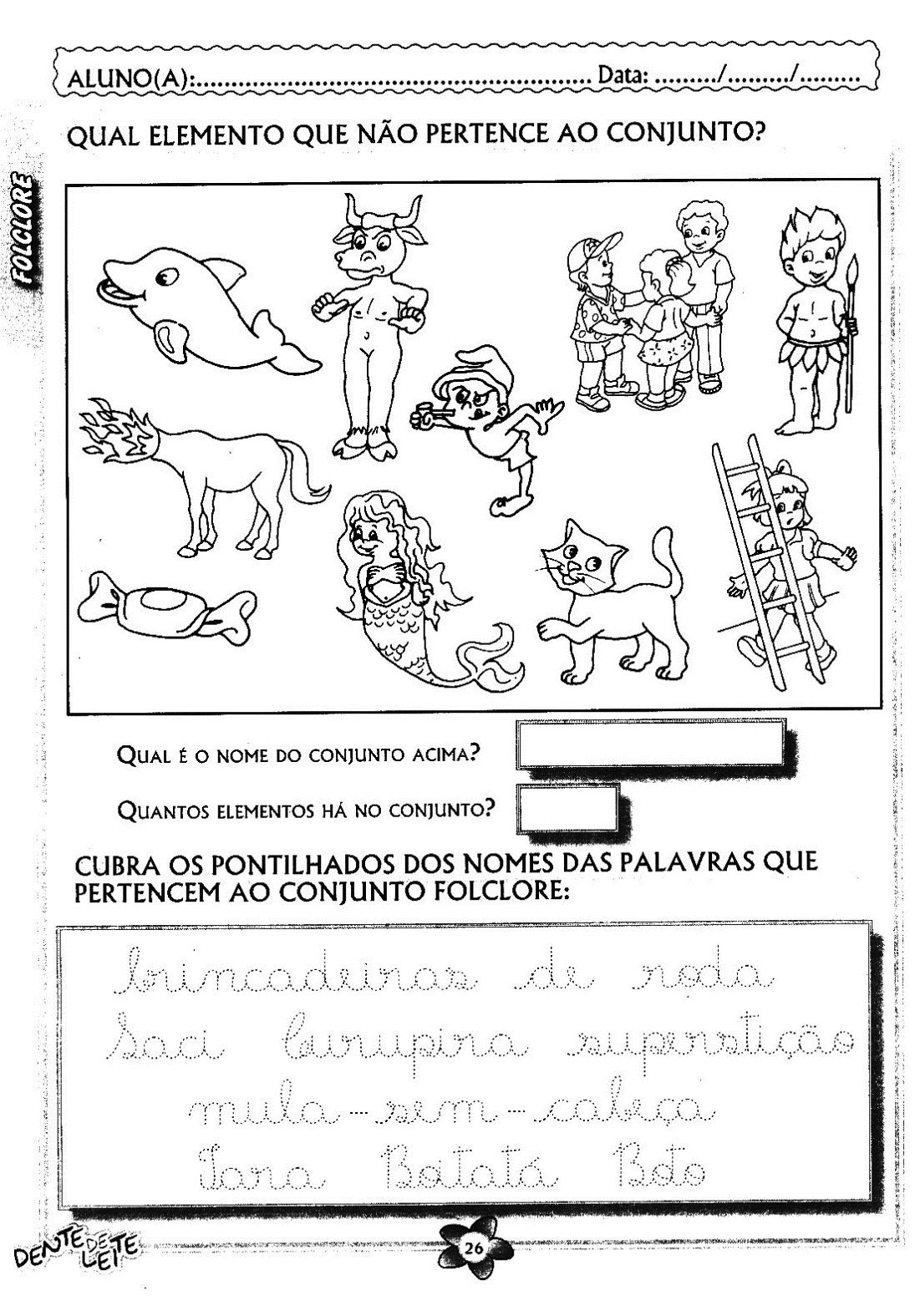 COMPLETE OS NOMES DAS LENDAS DO FOLCLORE E CUBRA OS PONTILHADOS. NÃO ESQUEÇA DE DAR UM COLORIDO BEM BONITO!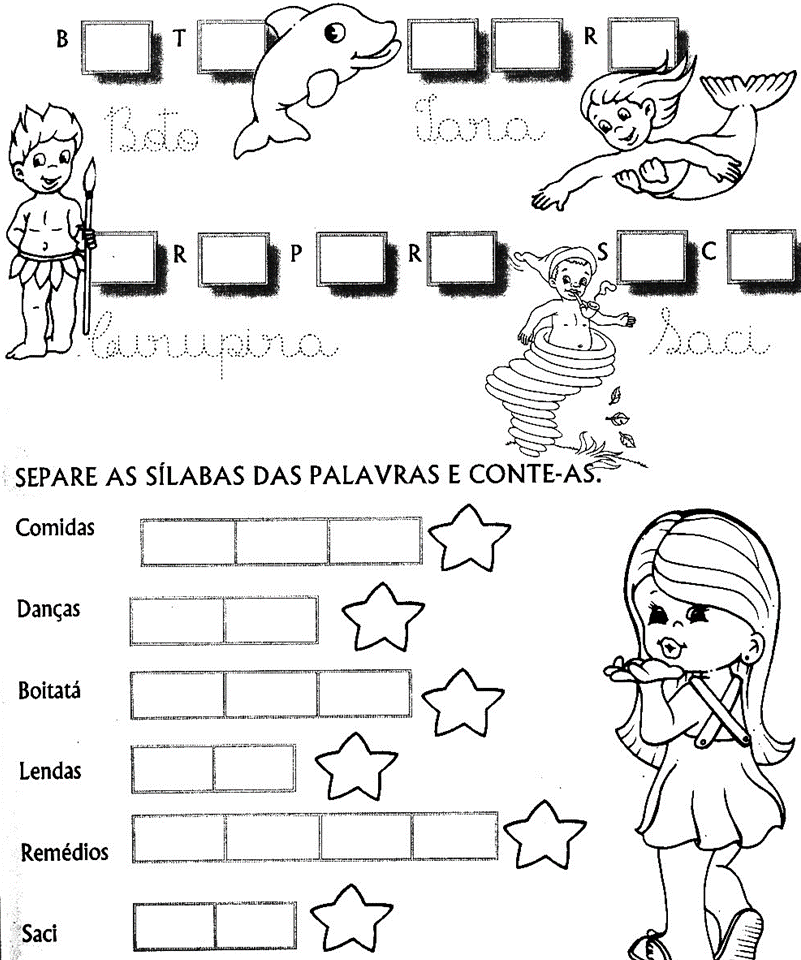 OBSERVE AS FIGURAS: TODOS SÃO PERSONAGENS FOLCLÓRICOS. PINTE-OS BEM CAPRICHADO E ESCREVA SEUS NOMES SE SOUBER:__________________________________________________________________________________________________________________________________________________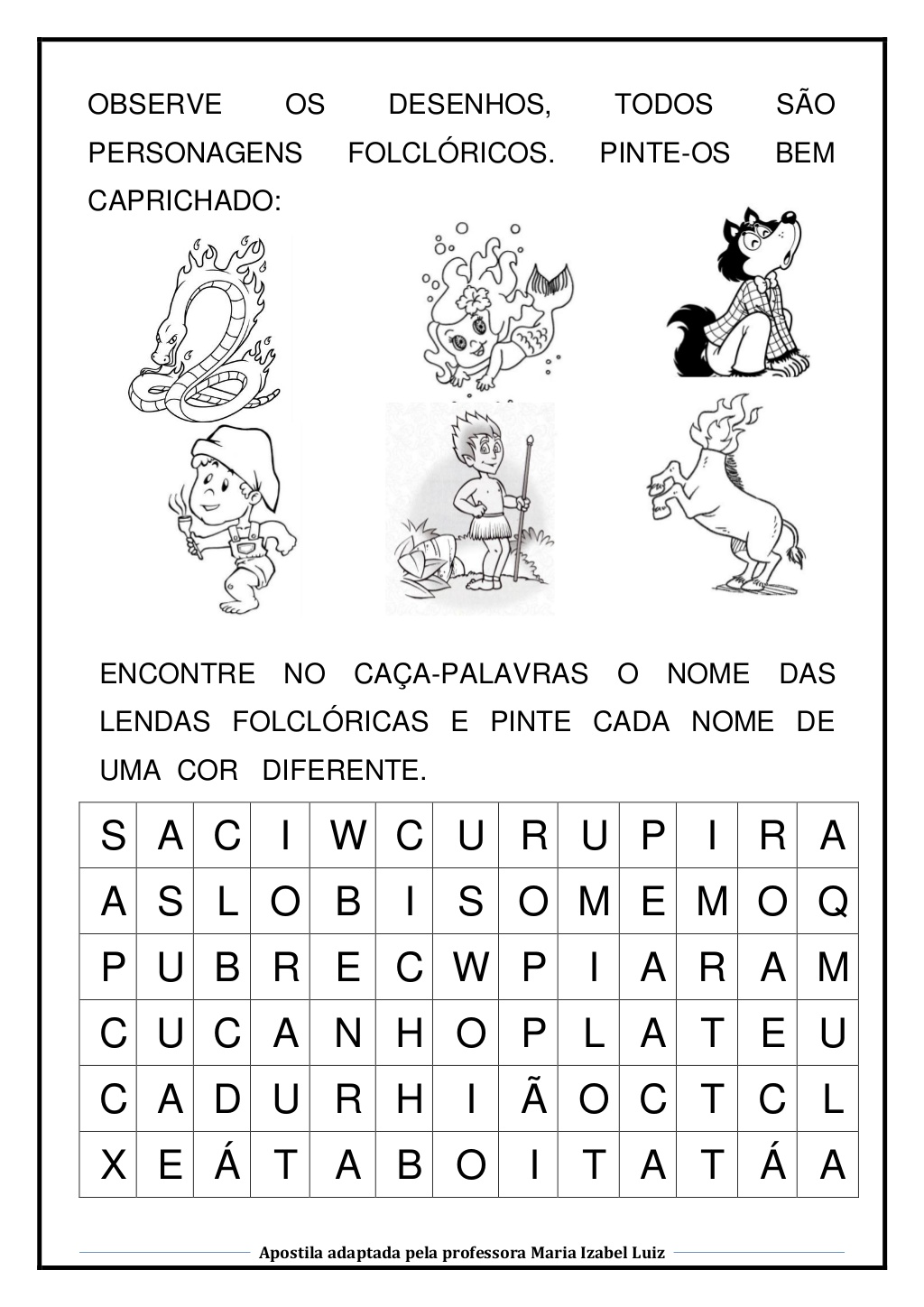 ATIVIDADE PARA QUARTA-FEIRA, 11/08COPIE EM SEU CADERNO O ALFABETO MAIÚSCULO EM LETRA CURSIVAARME E EFETUE AS CONTINHAS. PRESTE ATENÇÃO AO SINAL DE SOMAR E SUBTRAIR. 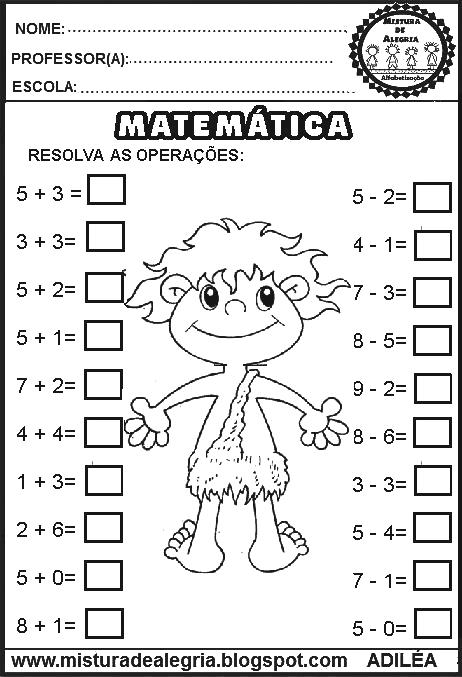 ATIVIDADE PARA QUINTA-FEIRA, 12/08COPIE EM SEU CADERNO O ALFABETO MINÚSCULO EM LETRA CURSIVALEIA, SEPARE AS SÍLABAS DAS PALAVRAS E ANOTE A QUANTIDADE. DE ACORDO COM O VÍDEO SOBRE A LENDA DO LOBISOMEM QUE VOCÊ ASSISTIU, RESPONDA:O QUE ELE FAZ DURANTE O DIA?____________________________________________________________________________________________________________________________________________O QUE ACONTECE QUANDO CHEGA A NOITE?____________________________________________________________________________________________________________________________________________ATIVIDADE PARA SEXTA-FEIRA, 13/08COPIE EM SEU CADERNO O ALFABETO MAIÚSCULO E MINÚSCULO EM LETRA CURSIVADEPOIS DE TER ASSISTIDO ÀS LENDAS DO FOLCLORE DURANTE ESSA SEMANA, ESCOLHA A QUE VOCÊ MAIS GOSTOU E REESCREVA AQUI: (NÃO ESQUEÇA DE COLOCAR O TÍTULO)____________________________________________________________________________________________________________________________________________________________________________________________________________________________________________________________________________________________________________________________________________________________________________________________________________________________________________________________________________________________________________________________________________________________________________________________________________________________________________________________________________________________________________________________________________________________________________________________________________________________________________________________________________________________________________________________________________________________________________________________________________________________________________________________________________________________________________________________________________________________________________________________________________________________________________________________________________________________________________________________________________________________________________________________________________________________________________________________DÊ UM COLORIDO BEM BONITO AO DESENHO E ENCONTRE AS DIFERENÇAS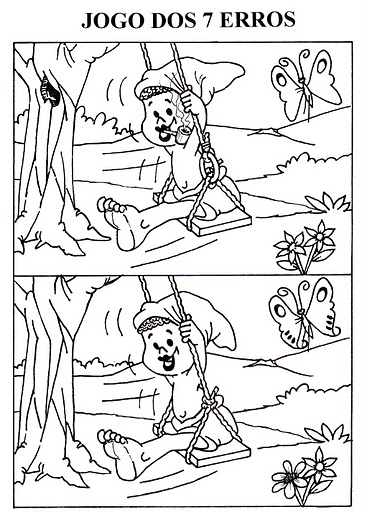 DIA DA SEMANAROTINA DIÁRIADESCRIÇÃO DAS ATIVIDADESSegunda-feira09/08/2021Leitura diária:  “ A lenda do Boitatá” Disponível no YouTube pelo link:   https://youtu.be/6gErX5pNLbU Atividade do dia: Leia o texto sobre o folclore, observe o calendário do mês de agosto e responda as questões.Arte: Que tal fazer uma atividade de arte e exercitar a criatividade? Dê uma olhadinha na atividade de Arte em nosso BLOG.Terça-feira10/08/2021Leitura diária: “Lenda da Iara” Disponível no YouTube pelo link:  https://youtu.be/gDEnVgMcJDA Atividade do dia: Vamos cobrir os pontilhados e conhecer alguns personagens do folclore.Educação Física:Que tal se exercitar um pouquinho? Dê uma olhadinha no BLOG, na atividade preparada pelo professor de Educação Física!Quarta-feira11/08/2021Leitura diária: “Lenda do Curupira” Disponível no YouTube pelo link:      https://youtu.be/gKpiIzfNQA8  Atividade do dia: Hoje vamos treinar a subtração e a adição junto com o Curupira. Inglês: Hoje é dia de aprender uma nova língua: vamos estudar Inglês! Dê uma olhadinha no BLOG, TEMA: OCCUPATIONS (Profissões) página 45, aulas que a teacher preparou para você!Quinta-feira12/08/2021Leitura diária: “Lenda do Lobisomem” Disponível no YouTube pelo link:   https://youtu.be/oHHhl07EdWk Atividade do dia: Separe as sílabas das palavras e anote a quantidade.Sexta-feira13/08/2021Leitura diária: “Lenda do Saci Pererê” Disponível no YouTube pelo link:  https://youtu.be/um1WHr1ejow Atividade do dia: Você já assistiu o vídeo que a professora escolheu sobre as lendas do folclore??  Então agora escolha a lenda que você mais gostou e reescreva-a. Depois pinte o desenho do saci e encontre os erros.